 Increasing PatternsChoose an increasing pattern below. Careful! One pattern is not an increasing pattern. Can you find it?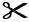 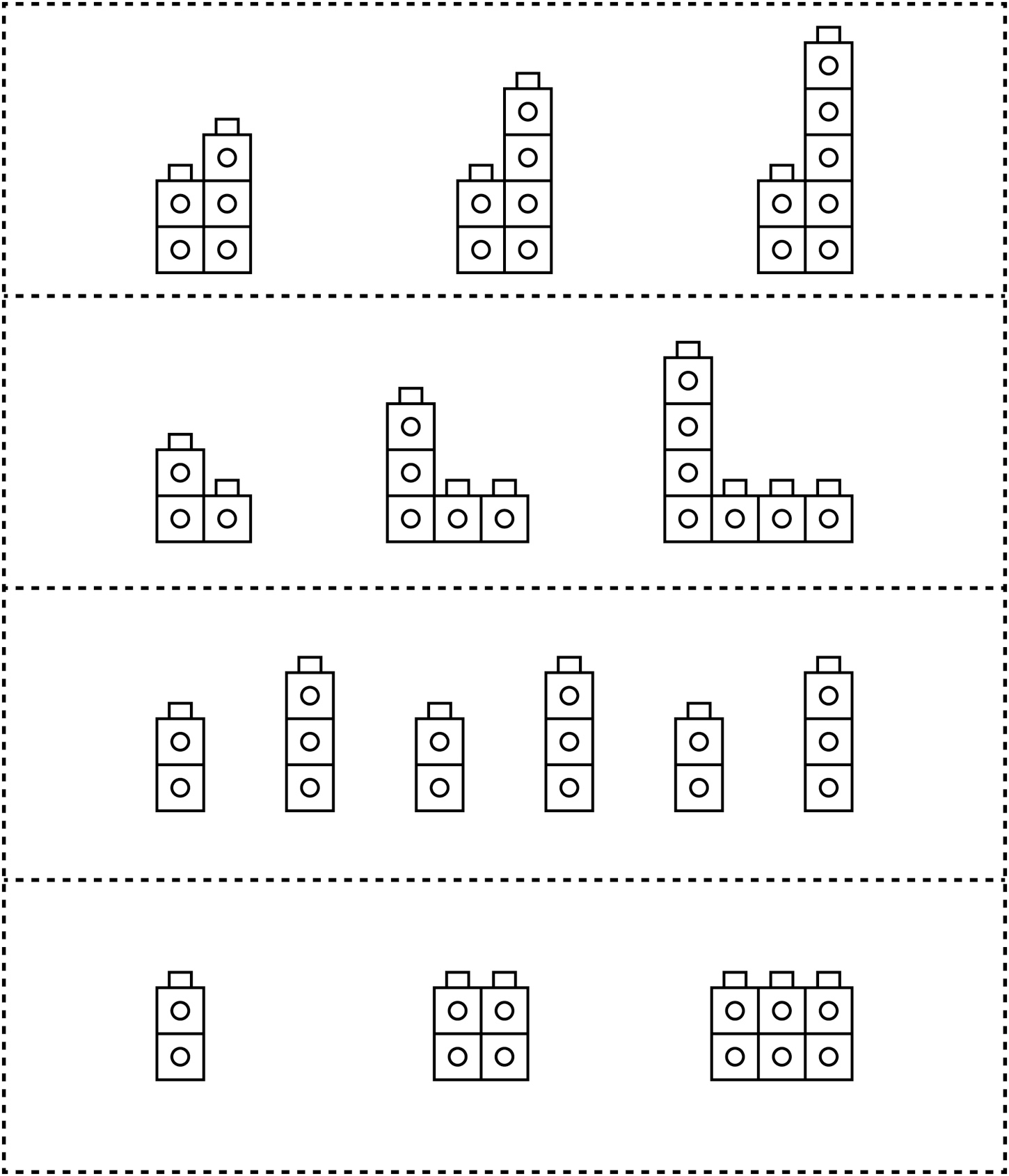 